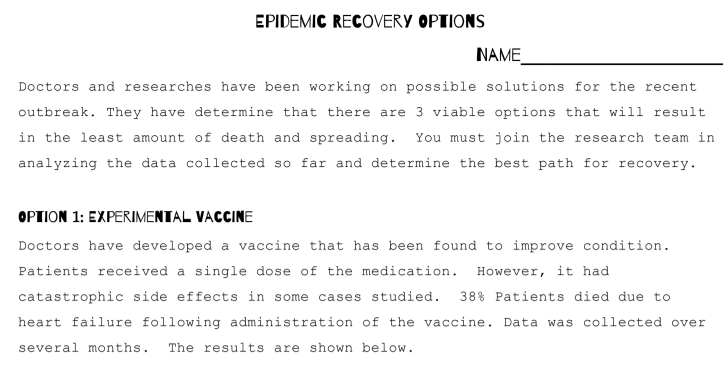 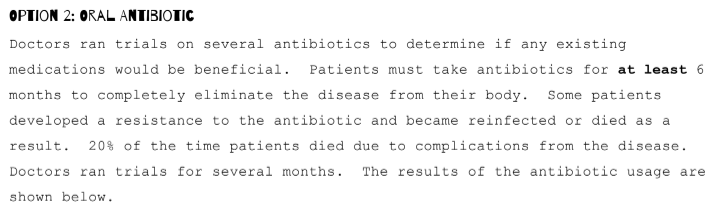 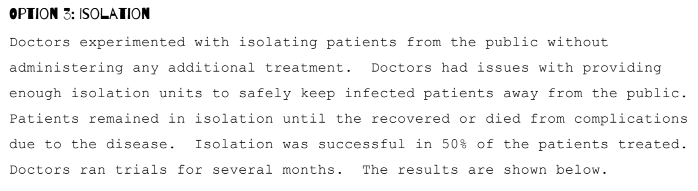 OPTION 1: EXPIRIMENTAL VACCINEOPTION 2: ORAL ANTIBIOTICOPTION 3: ISOLATIONDays passedNumber of people infected (in thousands)30440705010560135701688018090200100198110196120182130160140130150110160651709Days passedNumber of people infected (in thousands)105015402039253630323524402145145012558605702800901100211081201515035Days passedNumber of people infected (in thousands)07310130201983024040245452495024355229602156519170170751308011885789011